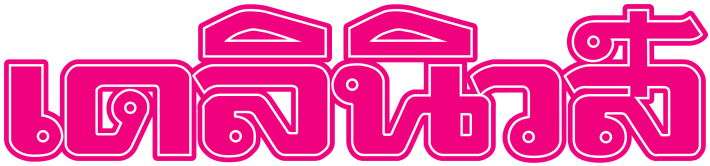 ข่าววันจันทร์ประจำวันที่ 27 กุมภาพันธ์ 2560 หน้าที่ 11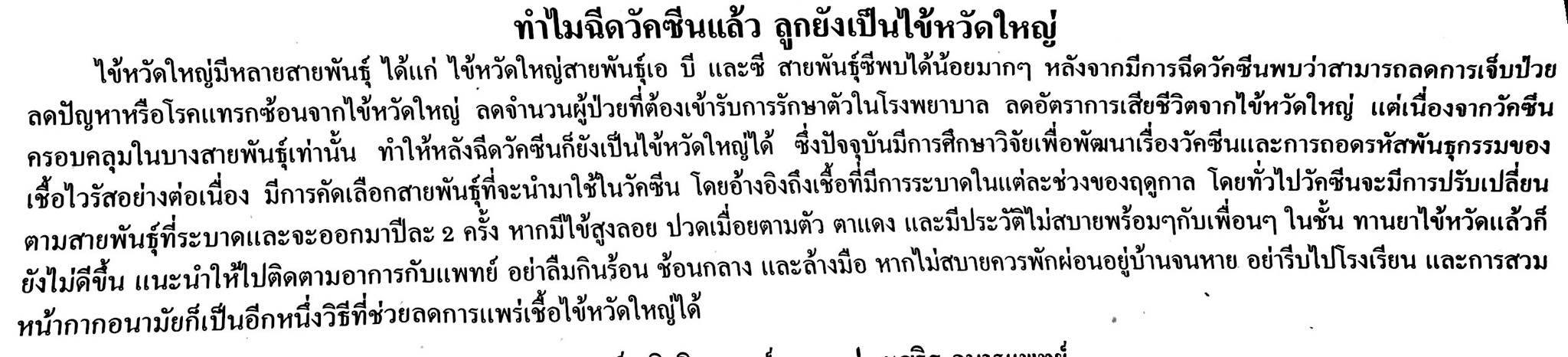 